This issue occurs to all the user if it is last record in axtasks. Please check the below screenshots.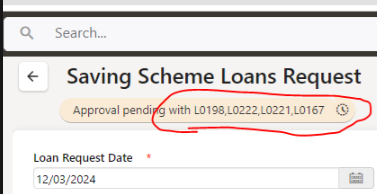 Start Time : 11/03/2024 08:23:58 AMLoading Structure.Get Struct from Cache Manager. User: T0003 Role: ACCOUNTING OFFICER,STAFF,InvoiceBokingAO,Purchase OrderGetting Structure from Redis T0003 Role: ACCOUNTING OFFICER,STAFF,InvoiceBokingAO,Purchase Order    Getting structure from Cache.    Recordid = 1844330000040    Loading Tstruct.ASB XE3/32/64 DLL running[Compiled on 14/02/2024 02:31:04 PM] [File Version : 11.1.0.0]] [Product Version : 11.1][64Bit(120224)]DB Manager createdCurrent ASB DLL folder : C:\Program Files (x86)\AgileLabs\AgileERPUAT_11\AxpertWebScriptsConnecting to project : uatConnecting to project found : -1Session key validationSession key validation completedDb Manager Connection startsDb Manager Connection XML receied : <uat><type>db</type><structurl></structurl><db>Oracle</db><driver>dbx</driver><version></version><dbcon>agileclouddb</dbcon><dbuser>uat</dbuser><pwd></pwd><dataurl></dataurl></uat>creating connection starts...creating connection end...creating date xds...creating date xds end...OracleConnect starts...Dbx name = uatConnectionName  = oracleDriverName  = oracleGetDriverFunc  = getSQLDriverORACLELibraryName  = C:\Program Files (x86)\AgileLabs\AgileERPUAT_11\AxpertWebScripts\dbxora.dllVendorLib  = C:\Program Files (x86)\AgileLabs\AgileERPUAT_11\AxpertWebScripts\OCI.dllDatabase  = agileclouddbUser_Name  = uatdb user : uatSelect sysdate as sdt from dualTime elapsed = 16select props from axprops where lower(name)='app' order by blobnoTime elapsed = 0axprops xml  = <root updatedon="05/03/2024 09:54:02" name="app" caption="app" appverno="10.9.0.0" updatedby="admin" updusername=""><props LocalNum="563"><app color="$00EBF5F4" font="Tahoma,8"/><head font="Tahoma,12,tfff" color="$00DDE8E7"/><gridhead color="$00FFE8E8" font=""/><gridrow oddrowcolor="$00FEFCFA" evenrowcolor="$00FEF3ED"></gridrow><imgsfolder>images\</imgsfolder><container color="$00E8F1F0"/><name fontname="" fontsize="" fontbold="" fontitalic="" fontunderline="" fontcolor="" fontstrikeout="">UAT</name><img></img><envvar><currency>INR</currency><siteno></siteno><millions>T</millions><postauto>F</postauto><finyrst></finyrst><finyred></finyred><oraerrfrom>20000</oraerrfrom><oraerrto>20500</oraerrto><cursep></cursep></envvar><currencies><INR></INR></currencies><appvars><m_axuserid value="" param="f" hidden="false"><l>firesql({m3},{select axusersid from axusers b where  b.username = :username})</l><l>m_axuserid := sqlget({m3},{axusersid})</l></m_axuserid><m_systemdate value="" param="f" hidden="false"><l>firesql({m4},{select to_date(sysdate) as sdate from dual})</l><l>m_systemdate := sqlget({m4},{sdate})</l></m_systemdate><m_basecurrency value="" param="f" hidden="false"><l>firesql({m5},{select b.currency from company a, currency b where a.basecurrency = b.currencyid and a.companyid = 1})</l><l> m_basecurrency := sqlget({m5},{currency})</l></m_basecurrency><Axp_HyperLinkColColor value="$00FFFFA4" param="f" hidden="false"/><m_essbranch value="BAFCO-ESS" param="f" hidden="false"/><m_fstartdate value="" param="f" hidden="false"><l>firesql({m9},{select min(startdate) fstartdate from financial_year b where active = 'T'})</l><l>m_fstartdate := sqlget({m9},{fstartdate})</l></m_fstartdate><m_fenddate value="" param="f" hidden="false"><l>firesql({m10},{select max(enddate) fenddate from financial_year b where active = 'T'})</l><l>m_fenddate := sqlget({m10},{fenddate})</l></m_fenddate><m_tstartdate value="" param="f" hidden="false"><l>firesql({m11},{select tstartdate from vw_transcontroldates})</l><l>m_tstartdate := sqlget({m11},{tstartdate})</l></m_tstartdate><m_tenddate value="" param="f" hidden="false"><l>firesql({m12},{select tenddate from vw_transcontroldates})</l><l>m_tenddate := sqlget({m12},{tenddate})</l></m_tenddate><m_employeeid value="" param="f" hidden="false"><l>firesql({m13},{select employee_id as employeeid from axusers where upper(username) = upper( :username)})</l><l>m_employeeid := sqlget({m13},{employeeid})</l></m_employeeid><m_employeename value="" param="f" hidden="false"><l>firesql({m14},{select e.employee_name as employeename from axusers a, empmaster e where a.employee_id=e.empmasterid and upper(a.username) = upper( :username)})</l><l>m_employeename := sqlget({m14},{employeename})</l></m_employeename><m_cstartdate value="" param="f" hidden="false"><l>firesql({m15},{select cstartdate from vw_transcontroldates})</l><l>m_cstartdate := sqlget({m15},{cstartdate})</l></m_cstartdate><m_dim1 value="" param="f" hidden="false"><l>firesql({d1},{select initcap(d.dim1code) as dim1 from dimmaster d where rownum = 1})</l><l>m_dim1 := sqlget({d1},{dim1})</l></m_dim1><m_dim2 value="" param="f" hidden="false"><l>firesql({d2},{select initcap(d.dim2code) as dim2 from dimmaster d where rownum = 1})</l><l>m_dim2 := sqlget({d2},{dim2})</l></m_dim2><m_intfinance value="{T}" param="f" hidden="false"/><m_luserdept value="" param="f" hidden="false"><l>firesql({m17},{select department from dept where deptid = (select department from empmaster where empid  = (select username from axusers where employee_id = :m_employeeid))})</l><l>m_luserdept := sqlget({m17},{department})</l></m_luserdept><m_workflow value="" param="f" hidden="false"><l>select a.username, b.usergroup from axusers a, axuserlevelgroups b</l><l>where a.axusersid = b.axusersid</l></m_workflow><Axp_MapUserName value="" param="f" hidden="false"><l>firesql({axu},{select fileserveruser from axusers where username = :username})</l><l>Axp_MapUserName := sqlget({axu},{fileserveruser})</l></Axp_MapUserName><Axp_MapPwd value="" param="f" hidden="false"><l>firesql({axpwd},{select fileserverpwd from axusers where username = :username})</l><l>Axp_MapPwd := sqlget({axpwd},{fileserverpwd})</l></Axp_MapPwd><m_stockdate value="" param="f" hidden="false"><l>firesql({m16},{select stockdate as stockdate from vw_transcontroldates})</l><l>m_stockdate := sqlget({m16},{stockdate})</l></m_stockdate><AxpDbDirPath value="\\10.0.0.3\AgileBizDocs\Attachments\BAFCO\AxImportDbDir" param="f" hidden="false"/><axpimageserver value="\\10.0.0.3\AgileBizDocs\Attachments\Bafco" param="f" hidden="false"/><m_external value="T" param="f" hidden="false"/></appvars><readonlyprops readonly_fontcolor="clBlack" readonly_bgcolor="$00F5F5F5"/><gfont/><mail><host>bapcoenergies-com.mail.protection.outlook.com</host><port>25</port><userid>BAF.erp.cloud@bapcoenergies.com</userid><password></password></mail><pwdsetting><maxlogintry>0</maxlogintry><pwdexpdays>0</pwdexpdays><pwdalertdays>0</pwdalertdays><pwdminchars>0</pwdminchars><pwdprevnos>0</pwdprevnos><ispwdalphanum>F</ispwdalphanum><pwdaes>F</pwdaes></pwdsetting></props></root>SELECT Constraint_Name FROM AXCONSTRAINTS where 1=2Time elapsed = 0Db Manager Connection endsConnection to DB Successful Executing Quick LoadData webservice-----------------------------------Received XML : <root act='load' imagefromdb='true' axpapp='uat' sessionid='hdxwguevj1g0ohmkmmqr00m5' appsessionkey='010198670017015901590159016801640098009801630105013300960104009701010168014601684227222641081231480018' username='T0003' transid='invlr' recordid='1844330000040' dcname='dc1,dc2' trace='C:\Program Files (x86)\AgileLabs\AgileERPUAT_11\AxpertWebScripts\Log\hdxwguevj1g0ohmkmmqr00m5\opentstruct-invlr.txt'><uat><type>db</type><structurl></structurl><db>Oracle</db><driver>dbx</driver><version></version><dbcon>agileclouddb</dbcon><dbuser>uat</dbuser><pwd></pwd><dataurl></dataurl></uat><axprops><lastlogin>bafcotesting</lastlogin><oradatestring>dd/mm/yyyy hh24:mi:ss</oradatestring><crlocation></crlocation><lastusername>admin</lastusername><login>local</login><skin>Black</skin><lastlang>ENGLISH</lastlang><axhelp>true</axhelp><showuser>t</showuser><trace>false</trace><almconnections>agbizdev_automation</almconnections><axpmgrtrace>true</axpmgrtrace></axprops><globalvars><m_axuserid>1161660000067</m_axuserid><m_systemdate>11/03/2024</m_systemdate><m_basecurrency>BD</m_basecurrency><Axp_HyperLinkColColor>$00FFFFA4</Axp_HyperLinkColColor><m_essbranch>BAFCO-ESS</m_essbranch><m_fstartdate>01/01/2020</m_fstartdate><m_fenddate>31/12/2024</m_fenddate><m_tstartdate>11/03/2024</m_tstartdate><m_tenddate>11/03/2024</m_tenddate><m_employeeid>1161550000024</m_employeeid><m_employeename>DANA KHALIFA ISA SAAD ALKHATTAL</m_employeename><m_cstartdate>11/03/2024</m_cstartdate><m_dim1>C-Center</m_dim1><m_dim2>Dept</m_dim2><m_intfinance>{T}</m_intfinance><m_luserdept>FINANCE AND ADMIN</m_luserdept><m_workflow></m_workflow><Axp_MapUserName></Axp_MapUserName><Axp_MapPwd></Axp_MapPwd><m_stockdate>10/03/2024</m_stockdate><AxpDbDirPath>\\10.0.0.3\AgileBizDocs\Attachments\BAFCO\AxImportDbDir</AxpDbDirPath><AXPIMAGESERVER>\\10.0.0.3\AgileBizDocs\Attachments\Bafco\AttachFile\</AXPIMAGESERVER><m_external>T</m_external><axglo_recordid>1161660000075</axglo_recordid><FROMUSERLOGIN>F</FROMUSERLOGIN><AXGLO_USER>T0003</AXGLO_USER><M_COMPANY>THE BAHRAIN AVIATION FUELLING COMPANY B.S.C (CLOSED)</M_COMPANY><M_COMPANYCODE></M_COMPANYCODE><M_BRANCH>MUHARRAQ</M_BRANCH><M_LOCATION>BACJET STORES</M_LOCATION><M_BRIDENTIFIER></M_BRIDENTIFIER><M_FINYR></M_FINYR><M_FYSTARTDATE></M_FYSTARTDATE><M_FYENDDATE></M_FYENDDATE><M_CURRENCY>BD</M_CURRENCY><M_GROUPOFCOMP></M_GROUPOFCOMP><M_ACCTPOSTING></M_ACCTPOSTING><M_ONLINEINVPOSTING></M_ONLINEINVPOSTING><AXP_DISPLAYTEXT> Welcome Dana</AXP_DISPLAYTEXT><M_STOCKPOSTING></M_STOCKPOSTING><VDIM1>C-CENTER</VDIM1><VDIM2>DEPT</VDIM2><VDIM3></VDIM3><VDIM4></VDIM4><AXGLO_HIDE>T</AXGLO_HIDE><AXPIMAGEPATH>\\10.0.0.3\AgileBizDocs\Attachments\Bafco\AttachFile\</AXPIMAGEPATH><M_PERIOD1></M_PERIOD1><M_PERIOD2></M_PERIOD2><M_PERIOD3></M_PERIOD3><M_PERIOD4></M_PERIOD4><M_PERIOD5></M_PERIOD5><M_PERIOD6></M_PERIOD6><M_PERIOD7></M_PERIOD7><M_PERIOD8></M_PERIOD8><M_PERIOD9></M_PERIOD9><M_PERIOD10></M_PERIOD10><M_PERIOD11></M_PERIOD11><M_PERIOD12></M_PERIOD12><M_TAXTYPE></M_TAXTYPE><M_NATIVELANG>EN</M_NATIVELANG><M_EMPLOYEE_ID>T0003</M_EMPLOYEE_ID><M_VENDOR></M_VENDOR><username>T0003</username><responsibilies>AcctsOfficer,InvoiceEndorsementAO,PurchaseAppr,Staff</responsibilies><rolename>ACCOUNTING OFFICER,STAFF,InvoiceBokingAO,Purchase Order</rolename><ax_evalcopy>F</ax_evalcopy><sesid>hdxwguevj1g0ohmkmmqr00m5</sesid><usergroup>ACCOUNTING OFFICER,STAFF,InvoiceBokingAO,Purchase Order~100</usergroup><project>uat</project><groupno>0</groupno><userroles>AcctsOfficer,InvoiceEndorsementAO,PurchaseAppr,Staff</userroles><pageaccess></pageaccess><axp_apipath></axp_apipath><axp_devschema>uataxdef</axp_devschema><axp_appschema>uat</axp_appschema><axp_clientlocale></axp_clientlocale><transidlist>~~9867~9867~0~0~0~R~true~R</transidlist><appvartypes>cccccccccccccccccccccccnccccccccddcccccccccccccccccccccccccccc</appvartypes><auth_path>C:\Program Files (x86)\AgileLabs\AgileERPUAT_11\AxpertWebScripts</auth_path><licredis_det>127.0.0.1:6380~00080148015301540162015201710154014632163450607080013</licredis_det></globalvars><uservars></uservars></root>Registering app/user variables for the sessionRegistering DBMem variablesRegistering DBMem variables completedRegistering ConfigParam variablesRegistering ConfigParam variables completedlicredis_det=127.0.0.1:6380~00080148015301540162015201710154014632163450607080013auth_path=C:\Program Files (x86)\AgileLabs\AgileERPUAT_11\AxpertWebScriptsaxp_clientlocale=axp_appschema=uataxp_devschema=uataxdefaxp_apipath=sesid=hdxwguevj1g0ohmkmmqr00m5ax_evalcopy=Frolename=ACCOUNTING OFFICER,STAFF,InvoiceBokingAO,Purchase Orderresponsibilies=AcctsOfficer,InvoiceEndorsementAO,PurchaseAppr,StaffM_VENDOR=M_EMPLOYEE_ID=T0003M_NATIVELANG=ENM_TAXTYPE=M_PERIOD12=M_PERIOD11=M_PERIOD10=M_PERIOD9=M_PERIOD8=M_PERIOD7=M_PERIOD6=M_PERIOD5=M_PERIOD4=M_PERIOD3=M_PERIOD2=M_PERIOD1=AXPIMAGEPATH=\\10.0.0.3\AgileBizDocs\Attachments\Bafco\AttachFile\AXGLO_HIDE=TVDIM4=VDIM3=VDIM2=DEPTVDIM1=C-CENTERM_STOCKPOSTING=AXP_DISPLAYTEXT= Welcome DanaM_ONLINEINVPOSTING=M_ACCTPOSTING=M_GROUPOFCOMP=M_CURRENCY=BDM_FYENDDATE=M_FYSTARTDATE=M_FINYR=M_BRIDENTIFIER=M_LOCATION=BACJET STORESM_BRANCH=MUHARRAQM_COMPANYCODE=M_COMPANY=THE BAHRAIN AVIATION FUELLING COMPANY B.S.C (CLOSED)AXGLO_USER=T0003FROMUSERLOGIN=Faxglo_recordid=1161660000075m_external=TAXPIMAGESERVER=\\10.0.0.3\AgileBizDocs\Attachments\Bafco\AttachFile\AxpDbDirPath=\\10.0.0.3\AgileBizDocs\Attachments\BAFCO\AxImportDbDirm_stockdate=10/03/2024Axp_MapPwd=Axp_MapUserName=m_workflow=m_luserdept=FINANCE AND ADMINm_intfinance={T}m_dim2=Deptm_dim1=C-Centerm_cstartdate=11/03/2024m_employeename=DANA KHALIFA ISA SAAD ALKHATTALm_employeeid=1161550000024m_tenddate=11/03/2024m_tstartdate=11/03/2024m_fenddate=31/12/2024m_fstartdate=01/01/2020m_essbranch=BAFCO-ESSAxp_HyperLinkColColor=$00FFFFA4m_basecurrency=BDm_systemdate=11/03/2024m_axuserid=1161660000067LStr : ~~9867~9867~0~0~0~R~true~RLReg Type : RUser Group ACCOUNTING OFFICER,STAFF,InvoiceBokingAO,Purchase OrderUser Roles AcctsOfficer,InvoiceEndorsementAO,PurchaseAppr,StaffRegistering app/user variables for the session completedCreating DbCall   Evaluating username   Result =    Evaluating username   Result = select * from AxAttachWorkflow where lower(transid) = 'invlr'Time elapsed = 15select * from Axusers where 1=2Time elapsed = 16select distinct(fldname) from AxTempUserFieldsTime elapsed = 15select name from tstructs where blobno=1 and name in (SELECT SNAME FROM AXUSERACCESS WHERE RNAME IN ('AcctsOfficer','InvoiceEndorsementAO','PurchaseAppr','Staff') and lower(sname)='invlr' and stype = 't' )Time elapsed = 0select Props from axuseraccess where lower(rname)='acctsofficer' and lower(sname)='invlr' and stype = 't'Time elapsed = 15Sql : select props from axuseraccess where lower(rname)= :rname and lower(sname)= :sname and stype = :stype order by blobnoParamval : acctsofficer,invlr,tParamTYpe : cccParam List : rnamesnamestypeselect props from axuseraccess where lower(rname)= :rname and lower(sname)= :sname and stype = :stype order by blobnoTime elapsed = 16Reading data from streamselect Props from axuseraccess where lower(rname)='invoiceendorsementao' and lower(sname)='invlr' and stype = 't'Time elapsed = 0select Props from axuseraccess where lower(rname)='purchaseappr' and lower(sname)='invlr' and stype = 't'Time elapsed = 16select Props from axuseraccess where lower(rname)='staff' and lower(sname)='invlr' and stype = 't'Time elapsed = 15cds free error : Missing DataSet propertyCheckStructureAccess completed2Executing GetTransControlStringExecuting GetTransControlCreating Action objectSubmiting & Registering data Registering Global variables data Registering Global variables data overSetting values over   Evaluating userroles   Result =    Evaluating date()   Result =    Evaluating iif(dupchek=0,{T},{ This Invoice is Already Entered!!})   Result =    Evaluating iif(invtype={CN},{crnts},iif(invtype={DIRECT},{invbk},{}))   Result =    Evaluating iif( isemptyvalue(invdocid, DataType:String)={F},{T},iif(userid=enteredby,{F},{T}))   Result = Record id : 1844330000040Transid:invlrrecordid:1844330000040primarytable:invlogging>>Loading transaction invlr record 1844330000040Select a.*  from INVLOGGING a where a.invloggingid = 1844330000040Time elapsed = 0Loading from 1844330000040 into frame 1, row 1   Evaluating m_branch   Result = Select BRANCHNAME from BRANCH Where BRANCHid = 21259000000000Time elapsed = 15branch = MUHARRAQIdValue = 21259000000000   Evaluating IIF( fieldchanged( {voucher_type},1) = {T}, {Info. can't be changed}, {T})   Result = Select VOUCHERTYPE from VOUCHERTYPE Where VOUCHERTYPEid = 28Time elapsed = 15voucher_type = Invoice Booking for PaymentIdValue = 28   Evaluating date( )   Result = voucher_date = 10/03/2024docid = BAF/2024/ILR/004398voucher_dummy = Select SUBLEDGERDISPLAY from SUBLEDGER Where SUBLEDGERid = 21268000000623Time elapsed = 15suppcode = 2000 MARINE STORES | VEN-00001IdValue = 21268000000623subledgerid = 21268000000623suppvatno = 220002798500002vendorcode = VEN-00001   Evaluating iif( isempty(finyear) = {T}, {Financial Year is not defined}, {T})   Result = finyear = 2024reference_number = vcxsdf45reference_date = 10/03/2024invmode = IN PERSONinvtype = DIRECT   Evaluating m_basecurrency   Result = Select CURRENCY from CURRENCY Where CURRENCYid = 10035000000007Time elapsed = 0currency = BDIdValue = 10035000000007   Evaluating iif( currency = m_basecurrency & exchange_rate # 1, {Exchange Rate should be 1 for Base Currency TXN}, {T})   Result = exchange_rate = 1invamount = 100   Evaluating invamount * exchange_rate   Result = invbdamount = 100   Evaluating suppdesc+{ - }+{ Inv / Ref. No }+reference_number+{ Inv.Date }+dtoc(reference_date)   Result = notes = 2000 MARINE STORES -  Inv / Ref. No vcxsdf45 Inv.Date 10/03/2024invdocid = invdocdt =    Evaluating iif(invtype={PO},{F},{T})   Result = todolistrcf = TSelect a.*  from INVLRGRIDATTACH a where a.invloggingid = 1844330000040 Order by invlrgridattachrowTime elapsed = 24Loading from 1844330000041 into frame 2, row 1Select DOCTYPE from DOCTYPES Where DOCTYPESid = 21851000000030Time elapsed = 11doctype = EMAILSIdValue = 21851000000030AxpFilePath_MyImage = \\10.0.0.3\AgileBizDocs\Attachments\Bafco\AttachFile\L0179\Invoice Bookings\EMAILS\AxpFile_MyImage = save-igstr.txtausername = L0179Loading no-save fieldsExecute action from dbcallselect * from invlogging where invloggingid ='1844330000040'Time elapsed = 15Sql : select props from AxWorkflow where name = :name order by blobnoParamval : WK132ParamTYpe : cParam List : nameselect props from AxWorkflow where name = :name order by blobnoTime elapsed = 0select cc,bcc from axworkflow where 1=2 Time elapsed = 15select appemail,mailcontent,chkms,url,mailsub,cc,bcc from axworkflow where 1=2 Time elapsed = 16nm=WK132select appemail,mailcontent,chkms,url,mailsub,attach,auth,cc,bcc from axworkflow where name = :nmnm=WK132Time elapsed = 15select wf_cancel,wf_edit,wf_reapproval from AxAttachWorkflow where lower(transid) ='invlr' and wkid = 'WK132'Time elapsed = 15select sname, FinalApprove, uroles from AxDelegatedTasks where sname = 'invlr' and recordid = 1844330000040 and delegated = 'T' and del_user='T0003'Time elapsed = 16select comments,updusername,app_level,app_desc,TO_DATE(app_datetime,'dd-mm-yyyy hh24:mi:ss') as dt from invlrworkflow where recordid=1844330000040 order by dt descTime elapsed = 16select * from invlrworkflow where recordid=1844330000040Time elapsed = 16select caption from tstructs where name='invlr'Time elapsed = 16select * from axusers where username = 'T0003'Time elapsed = 15select username as towhom from axusers where ((lower(actflag) = 't')  or (actflag is null) or (actflag = '')) and username in(select towhom from axtasks where recordid =1844330000040 and sname='invlr' and status = 1)Time elapsed = 15sdt=11/03/2024 00:00:00select fromuser from AxDelegateUsers where (ToUser = 'T0003') and ((fromdate is not null and to_date(:sdt,'dd/mm/yyyy hh24:mi:ss') >= fromdate) or (fromdate is null)) and ((todate is not null and to_date(:sdt,'dd/mm/yyyy hh24:mi:ss') <= todate) or (todate is null))sdt=11/03/2024 00:00:00sdt=11/03/2024 00:00:00Time elapsed = 31select towhom from Axtasks where recordid ='1844330000040' and sname = 'invlr'and towhom ='T0003' and status = 1Time elapsed = 32Assigning approval barAssigned approval barBefore Constructing WActListValue:2ApprovalNode : approveApprovalNode : returnApprovalNode : <approval btn="a~t~" status="Created by L0179 on 10/03/2024 01:51 PM. Pending with L0201,L0221,L0222..." appstatus="Created" lno="0" elno="1" dlgusr="false" allowedit="false" allowcancel="true" readonlyform="false"/>newmaxrow count=2Preparing userid-calculate   username = T0003Field Value - T0003Preparing urole-calculate   userroles = AcctsOfficer,InvoiceEndorsementAO,PurchaseAppr,StaffField Value - AcctsOfficer,InvoiceEndorsementAO,PurchaseAppr,StaffPreparing appdesc-acceptrecordid=1844330000040select app_desc from invlogging where invloggingid = :recordidrecordid=1844330000040Time elapsed = 31Query opened , Record count : 1Field Value - 0Preparing enteredby-acceptusername=T0003recordid=1844330000040select :username from dual where :recordid = 0 union  select createdby from invlogging  where :recordid = invloggingidusername=T0003recordid=1844330000040recordid=1844330000040Time elapsed = 62Query opened , Record count : 1Field Value - L0179Preparing enteredon-acceptrecordid=1844330000040select sysdate from dual where :recordid = 0 union  select createdon from invlogging  where :recordid = invloggingidrecordid=1844330000040recordid=1844330000040Time elapsed = 32Query opened , Record count : 1Field Value - 10/03/2024 01:51:10 PMPreparing showattachflag-accepturole=AcctsOfficer,InvoiceEndorsementAO,PurchaseAppr,Staffuserid=T0003enteredby=L0179select 'T' as res from (select count(*) cnt from dual where upper( :urole ) like '%ADMINCLERK%') where cnt > 0 or :userid = :enteredby urole=AcctsOfficer,InvoiceEndorsementAO,PurchaseAppr,Staffuserid=T0003enteredby=L0179Time elapsed = 31Query opened , Record count : 0Field Value - Preparing adminpur-acceptuserid=T0003select decode(cnt,0,'F','T') as res from (SELECT count(username) cnt from axuserlevelgroups where usergroup in ('admin_pur')  and username = :userid )userid=T0003Time elapsed = 16Query opened , Record count : 1Field Value - FPreparing branchid-fillFinding linkfieldLinkfield found and assigning Query from link fieldQuery assignedm_axuserid=1161660000067select   a0.branchid, a0.branchname     from branch a0,axusersbranch a1    where a0.app_desc = 1    and nvl(a0.active,'F') = 'T'    and a0.branchid = a1.branch    and a1.axusersid = :m_axuserid order by 2m_axuserid=1161660000067Time elapsed = 16Query opened , Record count : 2Field Value - 21259000000000Preparing location-acceptm_location=BACJET STORESselect locationid from location  where locationname = :m_locationm_location=BACJET STORESTime elapsed = 16Query opened , Record count : 1Field Value - 21925000000071Preparing currdate-calculate   Result of date = 11/03/2024Field Value - 11/03/2024Preparing cutoffdate-acceptbranchid=21259000000000SELECT cutoffdate from transactionrange where branch = :branchidbranchid=21259000000000Time elapsed = 16Query opened , Record count : 1Field Value - 31/10/2023Preparing voucher_prefix-acceptvoucher_date=10/03/2024 00:00:00select 'BAF/'|| to_char( to_date(:voucher_date,'dd/mm/yyyy hh24:mi:ss'), 'yyyy')||'/ILR/' from dualvoucher_date=10/03/2024 00:00:00Time elapsed = 15Query opened , Record count : 1Field Value - BAF/2024/ILR/Preparing subledgercode-fillFinding linkfieldLinkfield found and assigning Query from link fieldQuery component recreating and opening againQuery component recreating againbranchid=21259000000000axp_dynamicfilter=2000 MARINE STORES | VEN-00001select a0.subledgerid, a0.subledgerdisplay, a0.subledgername, a0.fsubledgername,a0.creditdays, a0.subledgercode, v.vatno,a1.mnamedisplay controlaccount,a1.masterid from subledger a0,master a1,vendor v where a0.app_desc = 1 and a1.category = 4 and a0.controlaccount = a1.masterid and a0.sourceid = v.vendorid and nvl (a0.inactive, 'F') = 'F' and (a0.branch = :branchid or a0.branch = 2) and lower(a0.subledgerdisplay)=lower( :axp_dynamicfilter ) order by 2branchid=21259000000000axp_dynamicfilter=2000 MARINE STORES | VEN-00001Time elapsed = 31Query opened , Record count : 1Query openedQuery opened Dataset is not emptyQuery component recreating and opening completedField Value - VEN-00001Preparing suppdesc-fillFinding linkfieldLinkfield found and assigning Query from link fieldField Value - 2000 MARINE STORESPreparing mname-fillFinding linkfieldLinkfield found and assigning Query from link fieldField Value - SUNDRY CREDITORS | 222005Preparing controlac-fillFinding linkfieldLinkfield found and assigning Query from link fieldField Value - 20314000000182Preparing dupchek-acceptsubledgercode=VEN-00001reference_number=vcxsdf45recordid=1844330000040select count(*) from (select S.SUBLEDGERCODE||I.REFERENCE_NUMBER from  invlogging i, subledger s  where I.SUPPCODE=S.SUBLEDGERID and   S.SUBLEDGERCODE||I.REFERENCE_NUMBER = :subledgercode || :reference_number and i.cancel = 'F' and i.app_desc <> 5 and i.invloggingid <> :recordid  )subledgercode=VEN-00001reference_number=vcxsdf45recordid=1844330000040Time elapsed = 47Query opened , Record count : 1Field Value - 0Preparing todolisttxn-calculate   invtype = DIRECT   Result of iif = invbk   invtype = DIRECT   Result of iif = invbkField Value - invbk   invtype = DIRECT   Result of iif = TPreparing todolistduedate-acceptvoucher_date=10/03/2024 00:00:00select ( to_date(:voucher_date,'dd/mm/yyyy hh24:mi:ss') +a.todolistduedays) duedate from financesetup avoucher_date=10/03/2024 00:00:00Time elapsed = 15Query opened , Record count : 1Field Value - 15/03/2024Preparing currencyid-fillFinding linkfieldLinkfield found and assigning Query from link fieldQuery assignedbranch=MUHARRAQvoucher_date=10/03/2024 00:00:00select a1.CURRENCYID, a1.currency, getexrate( :branch, a1.currency , to_date(:voucher_date,'dd/mm/yyyy hh24:mi:ss')) as exrate from currency a1 order by 2branch=MUHARRAQvoucher_date=10/03/2024 00:00:00Time elapsed = 63Query opened , Record count : 10Field Value - 10035000000007   invamount = 100   exchange_rate = 1Preparing readonlyflag-calculate   userid = T0003   enteredby = L0179   Result of iif = T   invdocid =    Result of isemptyvalue = T   Result of iif = TField Value - TPreparing cancelcontrol-acceptdocid=BAF/2024/ILR/004398select decode(sum(cnt),0,'T','Child Transactions Exsists. Cannot be cancelled.') saveflg  from ( select count(*) cnt from invbookhdr where cancel  = 'F' and app_desc =1 and invlogdocid = :docid  union all select count(*) cnt from creditnoteshdr where cancel  = 'F' and app_desc =1 and invlogdocid = :docid  union all  select count(*) cnt from pbhdr where cancel  = 'F' and app_desc =1 and invlogdocid = :docid ) docid=BAF/2024/ILR/004398docid=BAF/2024/ILR/004398docid=BAF/2024/ILR/004398Time elapsed = 31Query opened , Record count : 1Field Value - TAction node in structure : <enablebooking cap="enablebooking" type="tstruct" apply="On Data Load" applyon="" sname="invlr" localnum="6" desc="" failmessage="" validate="no" web="yes" breakonerror="no"><r1 id="a1" op="0" cset="" exprset="appdesc -iif (appdesc  = {1} , {T} , {F})" type="" sname="" apply="" applyon="">appdesc Equal to 1</r1><r2 id="a2" op="5" task="Field Access" type="" sname="" apply="" applyon=""><param2 task="field access" op="7"><readonlytrans>False</readonlytrans><dcvalues/><fieldvalues/><btnvalues><row57 n="Book Invoice" v="Enable"/></btnvalues><cbxdc>Enable</cbxdc></param2></r2><r3 id="a3" op="1" cset="" exprset="" type="" sname="" apply="" applyon=""><param3 task="else" op="7"/></r3><r4 id="a4" op="5" task="Field Access" type="" sname="" apply="" applyon=""><param4 task="field access" op="7"><readonlytrans>False</readonlytrans><dcvalues/><fieldvalues/><btnvalues><row60 n="Invoice Booking" v="Disable"/></btnvalues><cbxdc>Disable</cbxdc></param4></r4><r5 id="a5" op="8" cset="" exprset="" type="" sname="" apply="" applyon=""><param5 task="end" op="7"/></r5></enablebooking>Starting Action Execution - enablebooking   Evaluating iif (appdesc  = {1} , {T} , {F})   appdesc = 0   Calling function iif   Result of iif = F   Result = FExecuting task - field accessExecuting task field access overAction Execution over - enablebookingAction node in structure : <OnDataLoad cap="OnDataLoad" type="tstruct" apply="On Data Load" applyon="" sname="invlr" localnum="5" desc="" failmessage="" validate="no" web="yes" breakonerror="no"><r1 id="a1" op="0" cset="" exprset="showattachflag -iif (showattachflag  = {T} , {T} , {F})" type="" sname="" apply="" applyon="">showattachflag Equal to T</r1><r2 id="a2" op="5" task="Field Access" type="" sname="" apply="" applyon=""><param2 task="field access" op="7"><readonlytrans>False</readonlytrans><dcvalues><row2 n="dc2" v="Show"/></dcvalues><fieldvalues/><btnvalues/><cbxdc/></param2></r2><r3 id="a3" op="1" cset="" exprset="" type="" sname="" apply="" applyon=""><param3 task="else" op="7"/></r3><r4 id="a4" op="5" task="Field Access" type="" sname="" apply="" applyon=""><param4 task="field access" op="7"><readonlytrans>False</readonlytrans><dcvalues><row2 n="dc2" v="Hide"/></dcvalues><fieldvalues/><btnvalues/><cbxdc>Hide</cbxdc></param4></r4><r5 id="a5" op="8" cset="" exprset="" type="" sname="" apply="" applyon=""><param5 task="end" op="7"/></r5></OnDataLoad>Starting Action Execution - OnDataLoad   Evaluating iif (showattachflag  = {T} , {T} , {F})   showattachflag =    Calling function iif   Result of iif = F   Result = FExecuting task - field accessExecuting task field access overAction Execution over - OnDataLoadQuick Load Data JSONDC to JSON DC1DC to JSON DC2Field to JSON userid row 1Field to JSON urole row 1Field to JSON appdesc row 1Field to JSON enteredby row 1Field to JSON enteredon row 1Field to JSON adminpur row 1Field to JSON branch row 1Field to JSON branchid row 1Field to JSON location row 1Field to JSON voucher_type row 1Field to JSON voucher_date row 1Field to JSON currdate row 1Field to JSON cutoffdate row 1Field to JSON voucher_prefix row 1Field to JSON docid row 1Field to JSON suppcode row 1Field to JSON subledgercode row 1Field to JSON suppdesc row 1Field to JSON subledgerid row 1Field to JSON suppvatno row 1Field to JSON vendorcode row 1Field to JSON mname row 1Field to JSON controlac row 1Field to JSON finyear row 1Field to JSON reference_number row 1Field to JSON dupchek row 1Field to JSON reference_date row 1Field to JSON invmode row 1Field to JSON invtype row 1Field to JSON todolisttxn row 1Field to JSON todolistrcf row 1Field to JSON todolistduedate row 1Field to JSON currency row 1Field to JSON currencyid row 1Field to JSON exchange_rate row 1Field to JSON invamount row 1Field to JSON invbdamount row 1Field to JSON notes row 1Field to JSON readonlyflag row 1Field to JSON cancelcontrol row 1Grid To JSON 2Field to JSON ausername row 1Field to JSON doctype row 1Field to JSON AxpFilePath_MyImage row 1Field to JSON AxpFile_MyImage row 1Quick Load Data JSON CompletedSQL : select a.comments,a.updusername, TO_DATE(a.app_datetime,'dd-mm-yyyy hh24:mi:ss') as app_datetime, a.app_level, a.app_desc from invlrworkflow  a join (select recordid, app_level, updusername, max(TO_DATE(app_datetime,'dd-mm-yyyy hh24:mi:ss')) as app_datetime from invlrworkflow where recordid = 1844330000040 and app_desc>0 group by recordid, app_level, updusername ) b on a.recordid=b.recordid and a.app_level=b.app_level and a.updusername=b.updusername and TO_DATE(a.app_datetime,'dd-mm-yyyy hh24:mi:ss')=b.app_datetime and not exists (select towhom from axtasks c where c.sname='invlr' and c.recordid = b.recordid and c.status=1 and c.towhom=a.updusername and (c.app_level+1)=a.app_level) union all select '' as comments,towhom, TO_DATE(upddatetime,'dd-mm-yyyy hh24:mi:ss') as upddatetime, app_level+1, -1 as status from axtasks where sname='invlr' and recordid = 1844330000040 and status=1 order by 4 select a.comments,a.updusername, TO_DATE(a.app_datetime,'dd-mm-yyyy hh24:mi:ss') as app_datetime, a.app_level, a.app_desc from invlrworkflow  a join (select recordid, app_level, updusername, max(TO_DATE(app_datetime,'dd-mm-yyyy hh24:mi:ss')) as app_datetime from invlrworkflow where recordid = 1844330000040 and app_desc>0 group by recordid, app_level, updusername ) b on a.recordid=b.recordid and a.app_level=b.app_level and a.updusername=b.updusername and TO_DATE(a.app_datetime,'dd-mm-yyyy hh24:mi:ss')=b.app_datetime and not exists (select towhom from axtasks c where c.sname='invlr' and c.recordid = b.recordid and c.status=1 and c.towhom=a.updusername and (c.app_level+1)=a.app_level) union all select '' as comments,towhom, TO_DATE(upddatetime,'dd-mm-yyyy hh24:mi:ss') as upddatetime, app_level+1, -1 as status from axtasks where sname='invlr' and recordid = 1844330000040 and status=1 order by 4 Time elapsed = 15Result : {"data":[{"n":"DC1","v":"1","t":"dc"},{"n":"axp_recid1","v":"1844330000040","r":"0","t":"s"},{"n":"userid","v":"T0003","r":"0","t":"s"},{"n":"urole","v":"AcctsOfficer,InvoiceEndorsementAO,PurchaseAppr,Staff","r":"0","t":"s"},{"n":"appdesc","v":"0","r":"0","t":"s"},{"n":"enteredby","v":"L0179","r":"0","t":"s"},{"n":"enteredon","v":"10/03/2024 01:51:10 PM","r":"0","t":"s"},{"n":"adminpur","v":"F","r":"0","t":"s"},{"n":"branch","v":"MUHARRAQ","r":"0","idcol":"yes","id":"21259000000000","oldid":"21259000000000","t":"c"},{"n":"branchid","v":"21259000000000","r":"0","t":"s"},{"n":"location","v":"21925000000071","r":"0","t":"s"},{"n":"voucher_type","v":"Invoice Booking for Payment","r":"0","idcol":"yes","id":"28","oldid":"28","t":"c"},{"n":"voucher_date","v":"10/03/2024","r":"0","t":"s"},{"n":"currdate","v":"11/03/2024","r":"0","t":"s"},{"n":"cutoffdate","v":"31/10/2023","r":"0","t":"s"},{"n":"voucher_prefix","v":"BAF/2024/ILR/","r":"0","t":"s"},{"n":"docid","v":"BAF/2024/ILR/004398","r":"0","t":"s"},{"n":"suppcode","v":"2000 MARINE STORES | VEN-00001","r":"0","idcol":"yes","id":"21268000000623","oldid":"21268000000623","t":"s"},{"n":"subledgercode","v":"VEN-00001","r":"0","t":"s"},{"n":"suppdesc","v":"2000 MARINE STORES","r":"0","t":"s"},{"n":"subledgerid","v":"21268000000623","r":"0","t":"s"},{"n":"suppvatno","v":"220002798500002","r":"0","t":"s"},{"n":"vendorcode","v":"VEN-00001","r":"0","t":"s"},{"n":"mname","v":"SUNDRY CREDITORS | 222005","r":"0","t":"s"},{"n":"controlac","v":"20314000000182","r":"0","t":"s"},{"n":"finyear","v":"2024","r":"0","t":"s"},{"n":"reference_number","v":"vcxsdf45","r":"0","t":"s"},{"n":"dupchek","v":"0","r":"0","t":"s"},{"n":"reference_date","v":"10/03/2024","r":"0","t":"s"},{"n":"invmode","v":"IN PERSON","r":"0","t":"c"},{"n":"invtype","v":"DIRECT","r":"0","t":"c"},{"n":"todolisttxn","v":"invbk","r":"0","t":"s"},{"n":"todolistrcf","v":"T","r":"0","t":"s"},{"n":"todolistduedate","v":"15/03/2024","r":"0","t":"s"},{"n":"currency","v":"BD","r":"0","idcol":"yes","id":"10035000000007","oldid":"10035000000007","t":"c"},{"n":"currencyid","v":"10035000000007","r":"0","t":"s"},{"n":"exchange_rate","v":"1.000000","r":"0","t":"s"},{"n":"invamount","v":"100.000","r":"0","t":"s"},{"n":"invbdamount","v":"100.000","r":"0","t":"s"},{"n":"notes","v":"2000 MARINE STORES -  Inv / Ref. No vcxsdf45 Inv.Date 10/03/2024","r":"0","t":"s"},{"n":"readonlyflag","v":"T","r":"0","t":"s"},{"n":"cancelcontrol","v":"T","r":"0","t":"s"},{"n":"DC2","v":"1","cr":"i1","t":"dc","hasdatarows":"yes"},{"n":"axp_recid2","v":"1844330000041","r":"1","t":"s"},{"n":"ausername","v":"L0179","r":"1","t":"s"},{"n":"doctype","v":"EMAILS","r":"1","idcol":"yes","id":"21851000000030","oldid":"21851000000030","mr":"1","t":"c"},{"n":"AxpFilePath_MyImage","v":"\\10.0.0.3\AgileBizDocs\Attachments\Bafco\AttachFile\L0179\Invoice Bookings\EMAILS\","r":"1","t":"s"},{"n":"AxpFile_MyImage","v":"save-igstr.txt","r":"1","t":"s"}]}*$*{"formcontrol":[{"readonlytrans":"no"},{"btnname":"Invoice Booking","btnact":"disable"},{"readonlytrans":"no"},{"dc":"dc2","dcact":"hide"}]}*$*{"wfnode":[{"btn":"a~t~"},{"status":"Created by L0179 on 10/03/2024 01:51 PM. Pending with L0201,L0221,L0222..."},{"appstatus":"Created"},{"lno":"0"},{"elno":"1"},{"allowedit":"false"},{"allowcancel":"true"},{"readonlyform":"false"},{"dlgusr":"false"},{"maxlevel":"1"}, {"levels":[{"lno" : "1", "un" : "L0201", "st" : "Pending", "dt" : "10/03/2024 01:51:10 PM"},{"lno" : "1", "un" : "T0003", "st" : "Pending", "dt" : "10/03/2024 01:51:10 PM"},{"lno" : "1", "un" : "L0222", "st" : "Pending", "dt" : "10/03/2024 01:51:10 PM"},{"lno" : "1", "un" : "L0221", "st" : "Pending", "dt" : "10/03/2024 01:51:10 PM"}]}]}Quick LoadData webservice completedFreeing DbCall ResourcesFreeing Store dataFreeing DD MapFreeing Provide LinkFreeing ValidateFreeing ParserFreeing PoststrFreeing MaxrowsFreeing FnamesFreeing NewMaxRowsFreeing tlinesFreeing workqueryFreeing StructFreeing EventListFreeing Tree ObjFreeing Workflow ObjDone - Workflow ObjFreeing DbCall CompletedFreeing Action Obj Resources# 1#Saving to logParam Type = csessionid=hdxwguevj1g0ohmkmmqr00m5Param Type = cusername=T0003Param Type = ccalledon=11/03/2024 08:23:58Param Type = ccallfinished=11/03/2024 08:24:04Param Type = cstructname=invlrParam Type = nrecordid=1844330000040Param Type = cservicename=Quick Load DataParam Type = cserviceresult=successParam Type = ntimetaken=5525Param Type = ndbtimetaken=1327Param Type = ndb_conntime=453insert into axpertlog (sessionid,username,calledon,callfinished,structname,recordid,servicename,serviceresult,timetaken,dbtimetaken,db_conntime) values (:sessionid,:username,to_date(:calledon,'dd/mm/yyyy hh24:mi:ss'),to_date(:callfinished,'dd/mm/yyyy hh24:mi:ss'),:structname,:recordid,:servicename,:serviceresult,:timetaken,:dbtimetaken,:db_conntime)Closing connectionFreeing AxProvider ResourcesFreeing DbManager ResourcesDestroying Default xds in db manager Destroying connect objectDisconnecting from db uatKeep Connection setting falseDisconnecting...Disconnected...Dbx name = ConnectionName  = DriverName  = GetDriverFunc  = LibraryName  = VendorLib  = Successfully disconnected from db uatDestroyed connect objectDestroying GFLoading tstruct.aspx completedEnd Time : 11/03/2024 08:24:04 AM